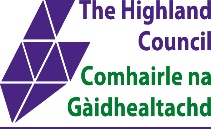 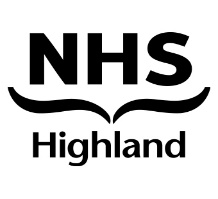 Neurodevelopmental Assessment Service (NDAS)Private Neurodevelopmental AssessmentAssessment of the child or young person should lead to a profile of neurodevelopmental strengths, pressures and needs. While symptoms and behaviours often change as a child grows older, some difficulties are more long-standing and may require evaluation. Assessment can be complex and usually involves a range of professionals (multi-agency or multi-disciplinary).Assessment may lead to a single diagnosis, or a combination. However, sometimes the profile does not fit any specific diagnostic criteria. Some children and young people who have a combination of needs that do not meet the criteria  for a specific diagnosis may experience greater impact  on everyday functioning than someone who has a clearly defined diagnosis.Neurodevelopmental DifficultiesNeurodevelopmental difficulties can affect children and young people’s development. They may experience difficulties across different areas including:Independence SkillsMotor skillsCommunication / Social InteractionPlay/FlexibilitySensory/RegulationAcademic and LearningAttention, Memory, Organisation and Planning SkillsEmotional Wellbeing / Mental HealthAttachment and RelationshipsWhen the impact and extent of the difficulties are significant and long lasting it may be part of an underlying disorder.  Examples of neurodevelopmental disorders are:Attention Deficit Hyperactivity Disorder (ADHD)Autism Spectrum Disorder (ASD)Developmental Coordination Disorder (DCD)Developmental Language Disorder (DLD)Intellectual (Learning) Disability (ID/ LD)Foetal Alcohol Spectrum Disorder (FASD)AssessmentWe do not recommend private assessment from any particular company but would advise that assessment should be evidence based, robust, include information from 2 or more settings and show evidence over a period of time.It may be helpful to complete this checklist when considering any private company:Support from NHS Highland/ Highland Council Health professionals following private assessment It is helpful to provide results of the private assessment to the professionals involved with the child or young person, and this may sometimes be required. This should include evidence and reports from the company, and  information and scoring from any standardised assessments carried out. When requests are made to individual services they will consider the results of assessments from private companies in relation to ongoing intervention and support as appropriate. If there is disagreement between Highland professionals and private company outcomes we may recommend further assessment.ADHD-  in order for consideration for medication to be prescribed and monitored Community Paediatricians will need to see the methods and results of the private assessment, including everything in the checklist above, and this will be reviewed. Results must be clearly evidenced as meeting the criteria for diagnosis. Further assessment through NDAS could be requested to determine whether there is agreement with any diagnosis, and to decide whether medication is in the best interest of the child or young person. If you do decide to access private assessment and you are on our waiting list please let us know by emailing nhsh.nds@nhs.scot SupportNDAS is an assessment service and does not provide support. Decisions on support and provision should be based on the needs of the child or young person, not any diagnosis.  It is therefore important that support is sought through the education setting or named person/ lead professional.Information, advice and resources can be found at:The Pines: Is a Neurodevelopmental Centre. You will find lots of resources to support you and your child on the website. This includes information about different neurodevelopmental conditions and ideas to help your child. There are social stories and visual schedules, details of upcoming Pines events and access to the Pines Library. They also have a great selection of training films created by members of the Pines team. www.thepineshighland.com 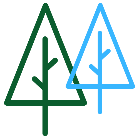 Just Ask: Phone- 0300 303 1365  any Tuesday or Thursday between 1pm - 4pm and a professional will call you back within a few days. This enquiry line is for Highland parents, carers, children, young people, and those who work with them. Staff usually available are- Dietitians, Educational Psychologists, Occupational Therapists, Physiotherapists, Primary Mental Health Workers, Speech & Language Therapists, School Nurses, Pre-school Home Visiting Teachers, Autism Practitioner, Community Learning Disability Nurses, Infant Feeding Support Workers.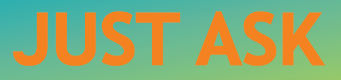 Bumps 2 Bairns: Early help for Highland children. This Highland website has lots of useful information mostly written by local professionals https://bumps2bairns.com/ .Thriving Families (previously known as CHIP+): This Highland-wide charity aims to give you confidence, empowering you to know your rights, know what questions to ask and have your voices heard. They provide an independent information, advice and support service for families with children (up to age 25) with additional support needs. They also offer digital peer support.  Email: info@thrivingfamilies.org.uk        Phone- 07514 120288     www.thrivingfamilies.org.uk       www.facebook.com/thrivingfamilies     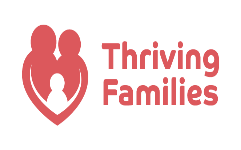 National Autistic Society: the UK’s leading charity for people on the autism spectrum and their families. The friendly Highland Information Service offers support before and after diagnosis, including ideas to help your child, and details of local support groups. Email: highland.informationofficer@nas.org.uk 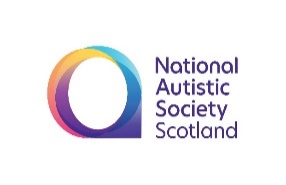 Phone: 01463 720056 or 07444 340380https://www.facebook.com/autismscotland  https://www.autism.org.uk/services/scotland.aspx Sleep Scotland: https://www.sleepscotland.org/CAMHS (Child & Adolescent Mental Health Service):                              https://www.camhs-resources.co.uk/ -This site has lots of helpful resources to support mental health and well-being, including anxiety.Occupational Therapy: Phone- 01463 644993Email: Childrens.OTservice@highland.gov.uk Speech & Language Therapy: Phone- 01463 705424 Email: sltservicehighland@highland.gov.ukKM110422Assessment includes:Assessment includes:Y/NAssessment will be by specialist qualified healthcare professionals with training and expertise in neurodevelopmental conditionsAssessment should include consideration of -Assessment should include consideration of -Assessment should include consideration of -Possible co-existing neurodevelopmental conditionsPossible medical conditions and medical history Possible genetic conditionsPossible impact of adverse childhood experiencesA full developmental historyPsychiatric history where appropriateThe child/ young person’s needs and wantsDifferent areas of personal and social functioningSocial situationFamily situationEducational/ training/ work situationPhysical health/ general medical examinationObservation reports/ evidence across more than 1 setting ( e.g. School/ Early years setting, home)Observations / evidence over time- showing differences being present over 6 months or more, and present during early yearsAssessment may also include-Assessment may also include-Assessment may also include-Appropriate formal assessments (e.g. Conners, ADOS)